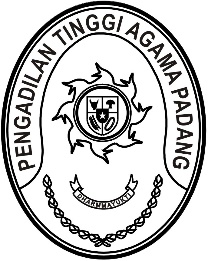 Nomor     	: W3-A/     /PS.00/5/2022	12 Mei 2022Lampiran	: -Perihal	:	UndanganYth. Ketua Pengadilan Agama Se Sumatera BaratDengan ini kami undang Saudara, untuk mengikuti acara dengan Pimpinan Pengadilan Tinggi Agama Padang, yang Insya Allah akan dilaksanakan pada :Hari/Tanggal	:	Selasa/ 12 Mei 2022Jam	:	08.00 WIB s.d. selesai Tempat	:	Pengadilan Tinggi Agama Padang,		Jl. By Pass KM. 24, Anak Air, PadangAcara	:	1. Rapat koordinasi;		2. Perpisahan dengan Hakim Tinggi, Panitera Pengganti dan Pejabat Pelaksana Pengadilan Tinggi Agama Padang;		3. Sosialisasi Program studi Universitas Islam Negeri Imam Bonjol Padang; Pakaian	:	Pakaian Dinas Harian (PDH)Demikian disampaikan dan terima kasih.Wassalam,Ketua,Zein Ahsan